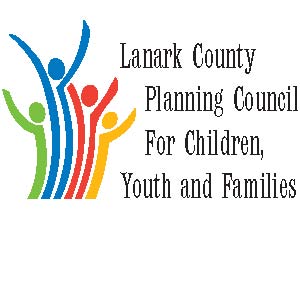 AGENDA	May 4, 2017 from 9:30 – 12:00Lanark County Administration Building99 Christie Lake Road, PerthRefreshments and administrative support provided by Family and Children’s Services of Lanark, Leeds-GrenvilleThe Council provides leadership and coordination to enable optimal development and healthy living for  children, youth (0 – 18 years of age), and their families. The Council is committed to providing leadership and innovation in the following areas: Service integration, advocacy, planning and evaluation, information sharing, community education and professional development.  www.lanarkkids.com   		 twitter:  @lanarkkids    		www.facebook.com/lanarkkids We meet on traditional unceded Algonquin First Nation Territory, in Lanark County.Attachments to this agenda include:Minutes Planner’s ReportLCPC 2018+ ReportLCPC Action Items/Achievements Tracking 2016/2017Agenda ItemResponsibilityTimeOpening- welcome and regrets;what we appreciateSharing  - Announcements, Information, and Professional Development opportunitiesApproval of Minutes Approval of Agenda  Chair9:30 – 10:00Questions on updatesBusiness ArisingPost-Planning Day decisions – presentation of report, discussion10:00 – 10:45BREAK10:45-11:00Community HubsSee It, Name It, Change ItJaneErin11:00 – 11:1011:10-11:20New BusinessCDSBEO Resiliency SurveyMichelle Neville11:20-11:45Reports if necessary: Vital Signs updateTransit Update Regional Process (MCYS)Planner’s Report (written)Kevin/Fraser/KaraJaneDarrell DeanJane Torrance11:45-11:55Emerging IssuesUpcoming Agenda Items - noticeKey Messages and ClosingChair11:55 – 12:00Next Meeting DateAction/AchievementStatusOct 6TRC – fabulous gathering in September.  Community Issues will present the Calls to Action that we could work on this yearOct - WG has met; newsletter has been created and first issue was distributedNov –LCPC Commitment to TRC was presented to Lanark County CouncilJan – a commitment was adopted by Lanark CountyOct 6Accomplishments – a draft Sep 2015-2016 “year in review” was presented, and we will fill in the blanksNov - Jane has created “62 Reasons and Counting Why we were Awesome” and posted to website and will continue to comb past minutes of working groups to includeOct 6Funding – Much of the MCYS funded positions are being “transformed”, including Data Analysis Coordinator, Early Literacy Specialist and the Planner, as well as our OEYCNov - Discussion about the Planner position and timeline of funding withdrawal.  Brief discussion of the impactDec – further info presented; Jane has agreed to remain in part-time planner position March 31 to Dec 31, 2017; we will start to plan forward with possibility of full social planning councilNov 3Kids Help Phone – a great resource and we should be helping to get the word outNov - Link has been included on lanarkkids web siteNov 3Partner Videos – a key part of this year’s communication plan, helping to highlight are partners and amplify their messageNov – list of questions distributed; first video posted to lanarkkidsNov 3Pupil Accommodation Review – our kids will be impacted by school closures and future over-crowding (part of UCDSB business plan development)Nov – attendance by some of our partners at ARC Public Meeting #1Nov – Community Issues WG met and will present advocacy plan to Dec meetingDec – draft letter presented to gauge LCPC willingness for advocacy. Community Issues will present plan to Jan meetingJan –Letter sent to ARC#3 from LCPC; presentation made to ARC#3 “Why Rural Schools Matter” on Jan 30March – all schools in Lanark have been removed from the 2017t for closure.  Letter sent to Trustees thanking them for their work, and asking to be involved in future decisions/community partnershipsApril – we will invite Donaleen Hawes and Susan Edwards to future meeting to discuss community partners input into future determinationsNov 3Dental Health Petition – petition for LCPC to endorse is needed.  Generic petition was presentedNov – Community Issues WG will redraft for approval by LCPC at Dec meetingDec – approved.  Jane will send Jan – resolution was supported by Lanark County CouncilDec 1Anti-Racism Anti-OppressionDec – Jane posted “Unpacking the Invisible Knapsack” to lanarkkids facebookApril – a June workshop is being planned for service providersDec 1Future of LCPC - Planning ForwardWe will start to plan forward with possibility of full social planning councilDec – further info presented; Jane has agreed to remain in part-time planner position March 31 to Dec 31, 2017; we will start to plan forward with possibility of full social planning councilJan – Coordinators taskchart presented for imput re “core” functions in reduced hours ie should more time be spent on poverty and less on communicationJan – Ecocycle facilitation planned, but time ran out on agenda – perhaps we need a separate planning forward meeting; Feb - reporting moved to Planning Day headingJan 5Basic Income PilotJan - Will participate in  the Consultation to be held in Smiths FallsJan - Send out message from Community Issues asking all agencies and organizations to have the discussion and fill in the surveyJan – we should be collecting information from organizations about their poverty dataFeb – this item has grown into something larger, and we will talk to Perth CF about Vital SignsFeb 2Poverty DataJane will approach Perth Community Foundation since they are doing the vital signs projectFeb 2Transit AdvisoryAdvisory group is being formed at County, and several LCPC members were invited to apply to participate – we agreed that we would try to work collectively with whomever is chosen; Mar 2 - We gave some input into what we would like to see the cmt considerFeb 2Planning DayWe will look for fundingPreference for Christine Peringer to facilitate but Jane will also investigate services offered by Healthy Communities; April 12 Planning Forward from 9:00 – 1:00 at Mississippi Valley Conservation office; CROW and LCP will pay for facilitation by Christine PeringerMar 2Community Asset MappingEmily will be presenting the asset maps developed; Jane to invite 211 to April LCPC meeting to talk about taxonomyMar 2Vital SignsWe will keep this on our agenda for further updates; Jane and Kevin has joined the Advisory Committee; April 6 – a fall report is expected, and the baseline info will be collected in this report, following a basic template with .mental health, transportation and youth in/out migration possibly added as indicators Apr 6211Check your organization/program listing on 211 for complete taxonomy, or contact Michel.Fournier@cominfo-ottawa.org or 613-683-5400 x5508 for assistanceApr 6Emerging Issue of Indigenous youth in Lanark County Group HomesWe have an emerging issue of northern  indigenous kids being placed in area group homes without culturally appropriate support services available – the community issues will consider the issue and report backMay 4June 1